Dzień dobryOto moje dzisiejsze propozycje;Zabawa ruchowa „Naśladujemy ruchy zwierząt” .Możecie wyciąć karty które wam przesłałam.Ktoś starszy przeczyta wam polecenia na kartach a wy je wykonujecie. Możecie również z młodszym rodzeństwem bawić się – jedna osoba pokazuje kartę, druga porusza się jak to zwierzątko.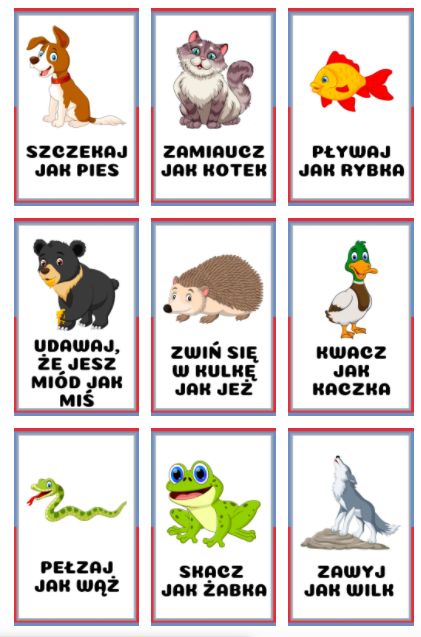 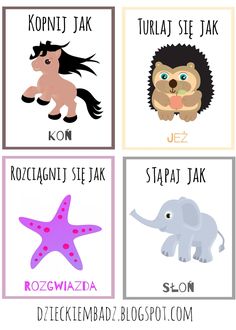 Wczoraj przysłałam wam zwierzęta z gospodarstwa do kolorowania , dziś kolejne tym razem ptactwo.Spróbujcie je nazwać, które chcecie pokolorujcie.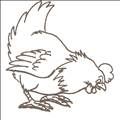 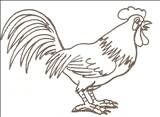 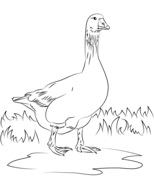 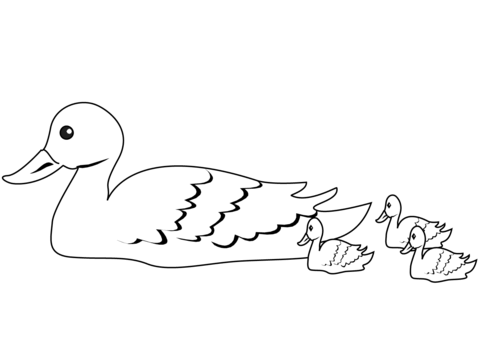 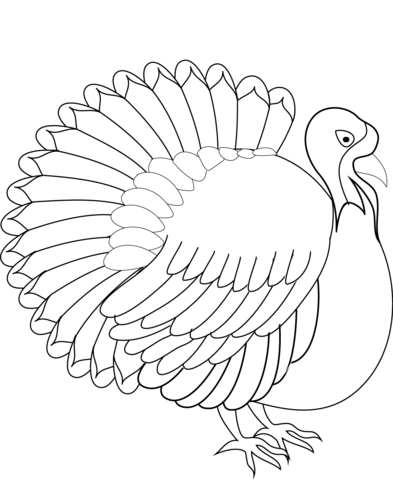 Życzę miłej zabawy.Pozdrawiam L. Jelonek